Members of the Council are hereby summoned to attend the STEEPLE BUMPSTEAD PARISH COUNCIL MEETING @ The Lecture Hall, Chapel Street, CB9 7DQ.                           ON Thursday 14th October 2021 at 7.30pm for the purpose of transacting the following business.Members of the press and public are welcome to attend. 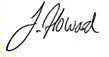 8th October 2021Julia Howard, Clerk to Steeple Bumpstead Parish Council A G E N D A21/259Welcome and to receive apologies for absence Chairman21/260Declarations of Interest To declare any Disclosable Pecuniary, Pecuniary or non-Pecuniary Interest relating to items on the agenda.All21/261To approve the minutes (previously circulated) of the Parish Council meeting held on 9th September 2021.Chairman21/262Question Time Public Participation Session with respect to items on the agenda and other matters of mutual interest. Please note: The maximum time allowed for this item is 15 minutes but may be extended at the discretion of the ChairmanChairman 21/263District Councillor’s Report (circulated) – Invitation to Cllr Diana Garrod, Braintree District Council to address the meeting.Chairman21/264County Councillor’s Report - Invitation to Cllr Peter Schwier, Essex County Council to address the meeting on matters of mutual interest.Chairman21/265Casual Vacancy - Co-option to Parish Council To consider applications received to co-opt Councillors to fill the 2 casual vacancies. Two applications received to date.All21/266Village Emergency Co-ordinators – to allocate additional co-ordinators following recent resignationsAll21/267Village GP surgery – to provide an update and determine further action on the proposal to close the village surgeryAll21/268SBNN meeting with the Chair of Braintree District Council, – to provide an update following this meeting on 29/9/21Chairman21/269Item 1. Planning Applications – Received as at 8/10/21 21/02888/HH - Schoolings, 20 Church Street, Steeple Bumpstead - Alterations to 21/01521/HH reduction in size of proposed new shed/workshop and relocation of existing shed adjacent to the new building.AllItem 2. Planning Applications – Decisions made by Delegated Powers as at 8/10/21 for note and ratification. 21/02819/TPOCON – 17 Water Lane, CB9 7DS. Notice of intent to carry out works to trees in a Conservation Area, tree reductions to 3 trees. – no objection21/02770/TPO – 39 Chapel Street, CB9 7DQ. Notice of intent to carry out works to 3 trees protected by Tree Preservation Order 26/89 - G1 one of which over hangs on the drive and cars which is causing damage to the cars - Lime – no objection21/02827/TPCON – 39 Chapel Street, CB9 7DQ. - Notice of intent to carry out works to trees in a Conservation Area – to significantly reduce the size of 13 trees up to the height of 2.5 metres, trim the top slightly to make them look even - these are tall Conifers – no objectionFull details can be found on the Braintree District Council Planning Portal. Item 3. Planning Applications – To note any decisions received as at 8/10/2121/02501/COUPA – Wildings Farm, Wildings Lane. Prior approval for the change of use of agricultural building to a dwellinghouse (Class C3), and for associated operational development - Change of use to 1no. residential dwelling                                                                                                        status – Prior approval not given. 21/02541/FUL - Land At 16 Church Street, Church Street. Demolition of existing outbuilding and erection of 1No. 3-bedroom dwelling house. Alterations to existing site access.                                                                                  Status - Pending Consideration. 21/01624/OUT – Land north of Blois Road. Outline planning permission with all matters reserved apart from access, for two detached dwellings. – Status – Refused.Item 4. Neighbourhood Plan (standing Item) to provide an update on the progress or status of the Neighbourhood planChairman21/270Finance and AdministrationItem 1. Accounts for Payment – to review and approve monthly accounts (receipts and payments) and for approval of monthly invoices and payments due Item 2. Clerks report – for note and comment Item 3. Annual Governance and Accountability Return (AGAR) – Notice of Conclusion of Audit. Report from the External Auditor (circulate). For note and comment.  Item 4. Website – to seek content from Councillors to update the websiteAllO T H E R   I T E M S   F O R   D I S C U S S I O N 21/271Open Spaces – to consider issues that have been raised to the PC, to note action taken and to determine any further actionsItem 1. Mole Hills at the Camping Close – as reported by a member of the publicItem 2. Damaged play area edging – a quote has been requested for repair to the edging (not yet received)Item 3. Cattle at Moynes park – to note that there are now cattle in the field bordering the public footpath All21/272BALC meeting – to share an update from the BALC meeting on 7th October.Chairman21/273Village Hall Committee Meeting – to share information regarding the Committee meeting of the Village HallCllr Borges21/274Remembrance parade Sunday 14th November – to confirm the plan for the remembrance Sunday parade and determine any further actionCllr Westrope21/275Information Sharing – items for future meetings / information onlyAll21/276Next Meeting – Thursday 11th November 2021, 7.30pm venue tbc (due to covid restrictions we will review the location of the meeting each month).Note21/2767Meeting CloseNote